Selah HS 1A/2A WCD Tri-District Champions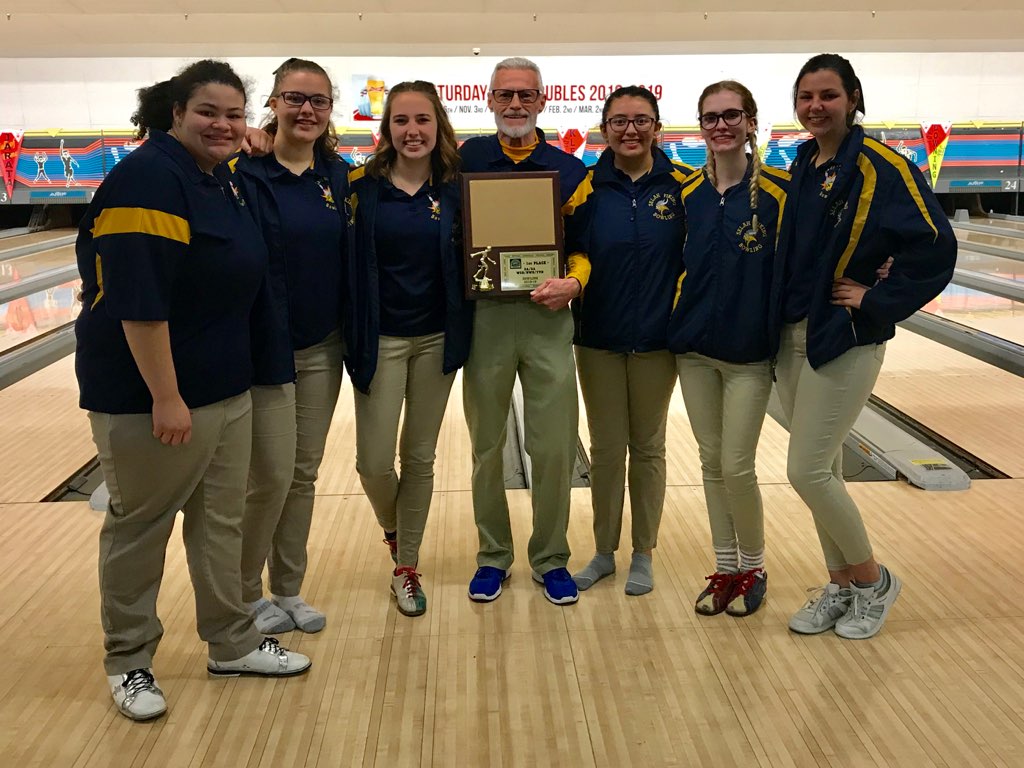 Olympic HS 1A/2A WCD Tri-District 2nd Place 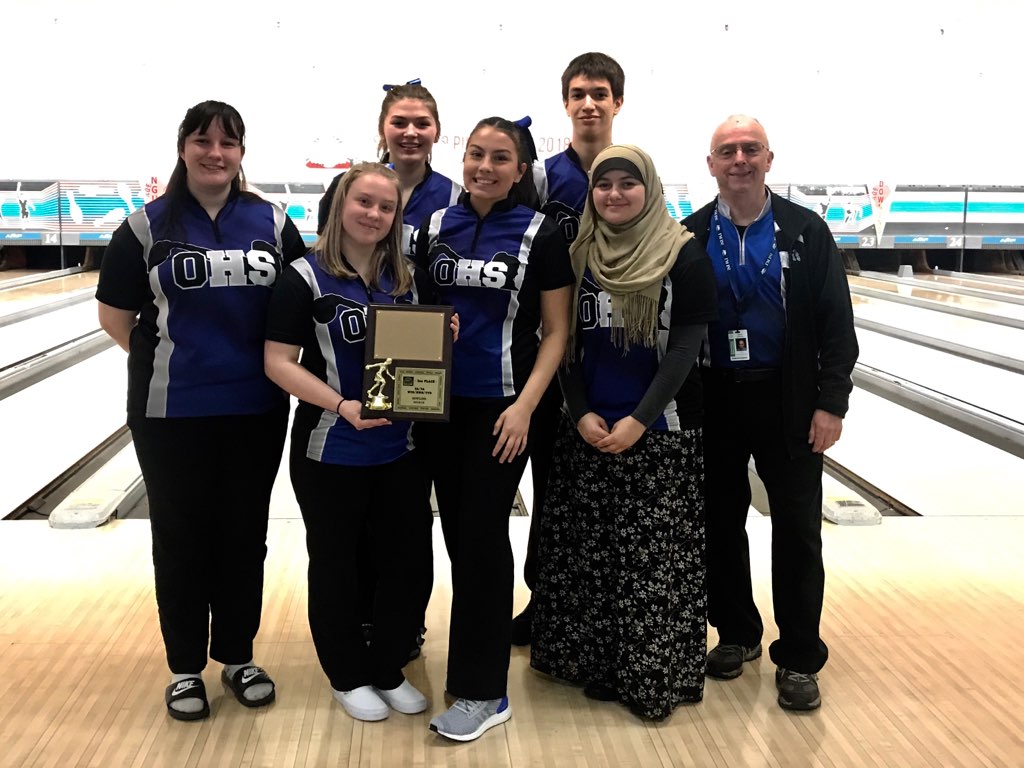 